Cizí jazyk NJ IIISeminarplan A2/1Je nutné sledovat webové stránky a průběžně plnit zadané úkoly dle pokynů vyučující(ho) na adrese https://www.hueber.de/shared/uebungen/menschen/ab/a2-1/menu.html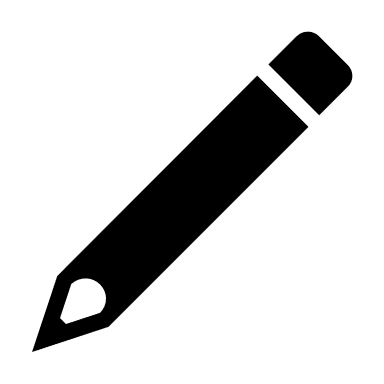 ThemenBerufe und FamilieWohnenTourismusEinkaufenStadtbesichtigungKulturSport und FitnessGesundheitArbeitslebenGrammatikWiederholung: Perfekt und PräteritumPossessivartikel unser, euerVerben mit WechselpräpositionenWortbildung NomenAdjektivdeklination nach indefinitem ArtikelAdjektivdeklination nach definitem ArtikelTemporale Präpositionen Konjunktiv IIKonjunktionen weil, deshalb